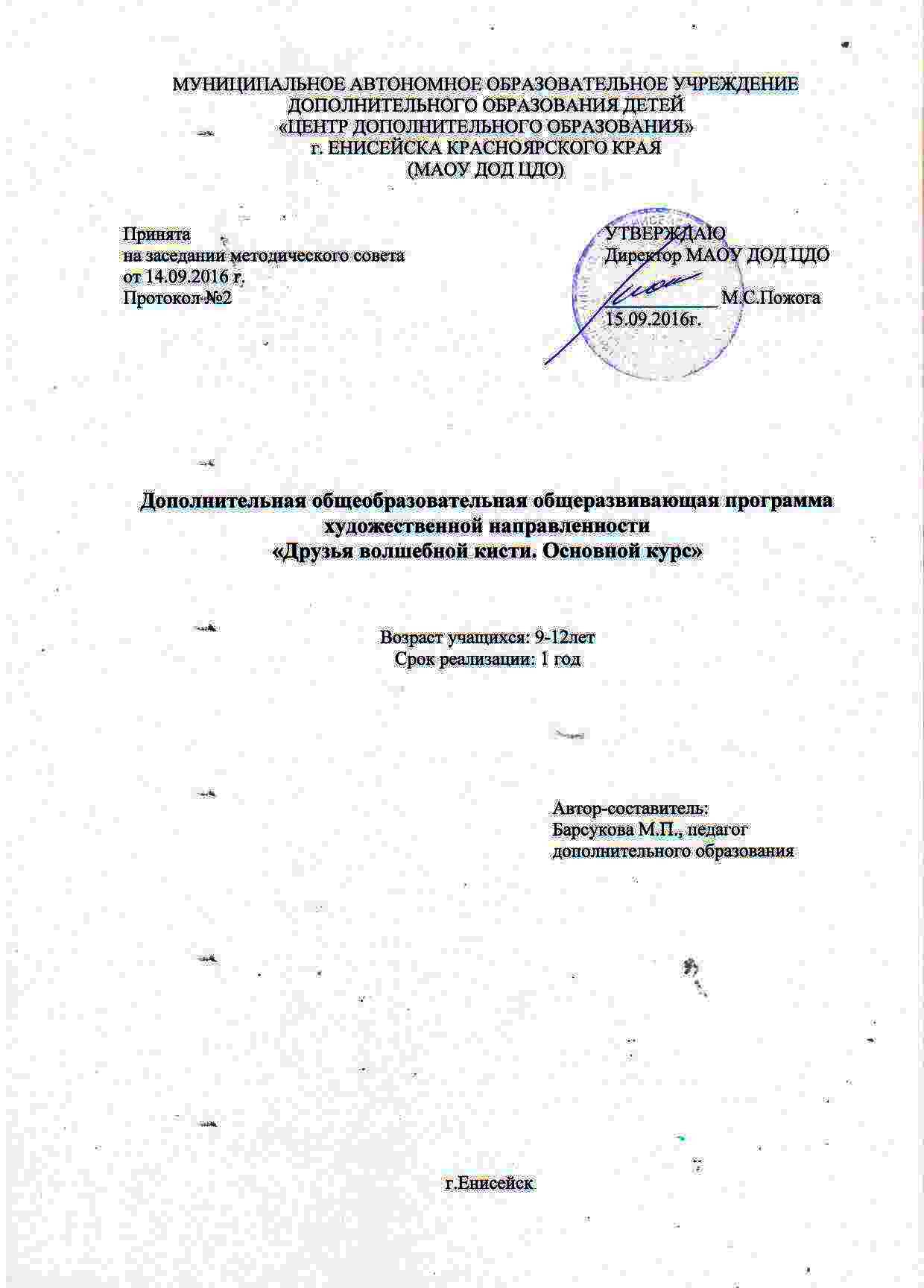 Пояснительная запискаПрограмма «Друзья волшебной кисти. Основной курс» является продолжением курса  начального уровня обучения основам изобразительной грамоты «Друзья волшебной кисти. Подготовительный курс».  Программа разработана в соответствии с новыми требованиями ФГОС.   Содержание программы обращено на  формирование у учащихся художественной культуры как части духовной.  На приобщение  детей к миру искусства, общечеловеческим и национальным ценностям,  через их собственное творчество и освоение художественного опыта прошлого.           Направленность программы: программа имеет художественную направленность. Основное внимание в программе уделено декоративно- прикладному искусству  и народному творчеству. Обучение сочетает в себе теоретические  и практические занятия. Теоретический материал содержит сведения об истории возникновения и развития различных видов искусства и народного и художественного творчества, их отличительных особенностях. Основой программы являются практические занятия. Предусмотрено посещение выставок изобразительного и декоративного искусства с целью ознакомления воспитанников с красотой  и богатством окружающего мира, а также воспитания интереса и любви  к родной культуре и народу, любви к природе, родному очагу, дому, матери.         Новизна программы состоит в комплексном подходе к образовательному процессу. В ходе комплексного обучения каждый воспитанник получает возможность реализовать себя в творчестве. Комплексный подход позволяет реализовать главную идею программы: «Каждый может  научиться, не зависимо от способностей». Реализация комплексного подхода позволяет  создавать  ситуацию успеха для каждого воспитанника.  Актуальность программы:	Комплекс декоративно-прикладного и изобразительного направлений позволяет всесторонне развиваться творческим способностям ребенка (воображению и фантазии, пространственному мышлению, колористическому вкусу).  И также дает возможность учащимся приобрести умения и навыки  работы с различными  художественными материалами. Смена видов творческой деятельности способствует привитию стойкого интереса к творчеству, раскрыть скрытые способности воспитанника. При более узком подходе могут остаться нераскрытыми возможности воспитанника в других областях изобразительной деятельности.  Язык различных видов искусства делает художественную деятельность уникальным средством воспитания, обучения и развития ребенка.                                                         Занятия изобразительным и декоративно-прикладным искусством дают возможность раскрыть заложенную в человеке потребность в творчестве, желание созидать, создавать прекрасное своими руками. Каждому ребенку важно почувствовать себя творцом, открыть для себя мир изобразительного искусства, дизайна, народной культуры, научиться видеть красоту окружающей природы.            На занятиях используются анализ, синтез, сравнение, обобщение и прочие мыслительные операции, направленные на решение познавательных задач. Таким образом, изобразительная деятельность становится не только средством эстетического, нравственного и трудового воспитания, но и средством формирования интеллектуальной, творческой личности.Целесообразность: программа  «Друзья волшебной кисти. Основной курс» является логическим продолжением программы «Друзья волшебной кисти. Подготовительный курс», поэтому в программе большое внимание уделено новым видам творчества, обучение которым не предполагается в подготовительном курсе. Большое внимание в программе уделено народному, декоративно-прикладному искусству. Занятия строятся с опорой на полученные знания ранее. Программа педагогически целесообразна, так как удовлетворяет важную потребность ребенка - стремление к самореализации и успешности. Создает условия для проявления   творческой активности воспитанников. Способствует реализации   принципа  личностно- ориентированного  подхода. Освоение изобразительной деятельности основано на эстетическом восприятии. Эстетическое восприятие является источником развития и творческой деятельности. Восприятие предметного ряда, действий, слова, звука, природы формирует мотивы деятельности, и последующие  цели. Результаты мотивационно - целевой деятельности приносят чувство удовлетворения и самосовершенствования как личности («я могу, я умею»). Эстетическое восприятие влияет на формирование устойчивого, концентрированного внимания: восприятие формы, цвета, свойств  предметов, слова, движения и т.д. является основой создания образов во всех видах творческой деятельности.        Педагогические идеи, концепции, положенные в основу программы.         В основу программы положены идеи и принципы художественного и эстетического  воспитания, воспитания на основе народных традиций. Программа модифицированная, составлена на основе авторской программы М. В. Ватулиной  «Изобразительное и декоративно-прикладное искусство».       Цель программы: Развитие творческих способностей детей средствами изучения различных видов изобразительного и декоративно-прикладного искусства, воспитание нравственно-эстетических и коммуникативных  качеств личности.      Задачи программы:Способствовать формированию чувства гордости за свою Родину, российский народ и историю России.Развивать этические чувства. Способствовать накоплению опыта эстетического (эмоционально-ценностного) отношения к миру. Способствовать творческому развитию школьников.Учить качественно изготавливать изделия, которые будут востребованы ближайшим окружением обучающегося.Развивать умения самостоятельных действий учащихся.Формировать у детей представление о различных видах искусства: живописи, графике, скульптуре, дизайне, декоративно-прикладном искусстве, народном художественном творчестве;	    формировать умение  выражать свои замыслы цветовыми, графическими и пластическими средствами;        совершенствовать  умения и навыки в области рисования, декоративно-прикладного и народного искусства в ходе работы с различными материалами и инструментами: красками, кистями, глиной, пластилином, пластикой, бумагой, тканью и тд.;	      формировать нравственно-эстетическую отзывчивость на добро и зло, красивое и уродливое;         Отличительной особенностью программы: является реализация образовательного процесса  через  комплексный  подход. В ходе комплексного обучения каждый воспитанник получает возможность реализовать себя в творчестве, не зависимо от способностей.        Возраст детей: программа предназначена для младшего школьного возраста. Программой предполагается обучение школьников, прошедших подготовительный курс программы. При отборе содержания, методов, форм обучения учитывались психофизические особенности детей младшего и среднего школьного возраста (8-9 лет).  Поэтому содержание программы «Друзья волшебной кисти. Основной курс» направлено,  прежде всего, на развитие творческих способностей и воображения, на выражение эмоционального мира ребенка,  а так же осуществление  «художественных проб» в области декоративно-прикладного и изобразительного искусства.  Ведущим видом деятельности младших школьников является игра, поэтому программа предполагает применение дидактических игр. Игровые технологии заложены в содержательной части программы. Утомляемость школьников снижается за счет смены  видов деятельности и различных видов занятий. Условия приема учащихся: к обучению допускаются учащиеся прошедшие подготовительный курс программы, на бесконкурсной основе по желанию ребенка, на основании заявления родителей (законных представителей).Основные методы и формы работы с учащимися:Методы:Информационно-рецептивная деятельность учащихся предусматривает освоение учебной информации через словесные методы (рассказ педагога, беседу), самостоятельную работу с литературой. Наглядные методы (использование динамической и статической, предметной наглядности, работа с раздаточным материалом в виде готовых трафаретов, мелких деталей, которые ребенок затрудняется сделать сам)объяснительно - иллюстративные методы (опорные технологические карты), метод педагогического рисунка,метод  педагогической  драматургии, исследовательские методы          Формы обучения: очная форма обучения          Типы занятий: учебное занятие, не учебное занятие (экскурсии, праздники искусства).        Формы организации занятий:         организация индивидуальных и коллективных форм художественного творчества;  организация экскурсий в музеи изобразительного и декоративно-прикладного искусства;    организация выставок детских работ;    создание и развитие детского коллектива;    работа с родителями.обсуждение, анализ работ выполнение индивидуальных и коллективных работВиды занятий: для выполнения поставленных учебно-воспитательных задач программой предусмотрены следующие виды занятий: рисование с натуры, рисование на тему и иллюстрирование, декоративная работа с элементами дизайна, лепка, аппликация, беседы об изобразительном искусстве и красоте вокруг нас. Основные виды занятий тесно связаны и дополняют друг друга. При этом учитываются особенности времени года и интересы учащихся. 	В зависимости от решения учебных задач занятия делятся на следующие виды:приобретение новых знаний  (педагог сообщает учащимся теоретические сведения); с занятий такого типа  воспитанники начинают изучение новых тем; занятия по формированию умений и навыков (самостоятельная деятельность ребенка под руководством педагога); повторение (определяют качество усвоения материала и овладение умениями и навыками); подобные занятия является заключительными;   проверка знаний, умений и навыков (срезовые работы);   комбинированные занятия (решение нескольких учебных задач).В зависимости от особенностей темы и содержания работы можно заниматься как со всей  группой, так и по подгруппам или индивидуально с каждым ребенком.	Занятие состоит из нескольких этапов:    Объяснение материала и демонстрирование наглядно-методического ряда ( репродукции художественных произведений, учебные таблицы, детские работы, слайды), а также создание эмоциональной обстановки (чтение отрывков литературных произведений, прослушивание музыки); в процессе восприятия детьми зрительного ряда педагог организует обсуждение данной темы.    Выполнение детьми творческого задания.    Подведение итогов, обсуждение работ.         Формы занятий: Обучение детей строится на сочетании коллективных и индивидуальных форм работы, что воспитывает у учащихся взаимное уважение, умение работать в группе, развивает способность к самостоятельному творческому поиску и ответственность за свою работу, от которой зависит общий результат.            Сроки реализации программы: программа «Друзья волшебной кисти. Основной курс »  рассчитана на 1 год  занятий, 144  часа за весь курс, в месяц 16 часов, в неделю 4 часа, в день – 2 часа.  В конце года происходит публичная защита итоговых работ на празднике искусства.  Режим занятий: Занятия проходят в группе 10-12 человек,  2 раза в неделю. Так как предмет «Изобразительное искусство» предполагает наличие на каждом занятии творческих практических работ, требующих временных затрат и кропотливого труда, занятия сдвоенные.  В день проходит по  2 занятия   по 45 минут с перерывом между занятиями  по 10 минут. В конце года предполагается проведение праздника искусства «Два года за плечами» с защитой творческих работ. Данное мероприятие выносится из расписания и проходит в свободное время от занятий, что даёт возможность родителям посетить данные мероприятия, стать непосредственными участниками мероприятий  и увидеть результат обучения ребёнка.  Так же программой предусматривается организация и  персональных  коллективных и персональных выставок. Обязательным условием содержательной части программы является введение разгрузочных физминуток на развитие мелкой моторики, дидактических игр.              Ожидаемые результаты реализации программы:      Личностные Испытывает чувство гордости за свою Родину, российский народ, его историю и культуру.Испытывает потребность создавать красивые вещи своими руками.Бережно относиться к своему и чужому труду      МетапредметныеПланирует свою творческую деятельностьОтвечает на поставленные вопросы полными ответамиСпособен адекватно реагировать на критические замечания в свой адрес и в адрес результатов  своего творчестваСпособен давать простейшую оценку продукта(нравится, гне нравится и почему)Умеет слушать собеседника, ведет диалог.ПредметныеЗнает и соблюдает этапы работы над художественным произведением.Знает свойства бумаги и умеет сней работать.Умеет работать одним из пластичных материалов(глина, пластилин, тесто, пластика)    расписывать ткань простым узором;Вести работу аккуратно правильно располагать предметы на листе бумаги (композиция листа);согласовывать цвета и определять основные оттенки цвета.Знает и умеет определять предметы народного и декоративно-прикладного искусства.Учебно-тематический план. Содержание разделов.Тематические разделы программы не измены, тематическое содержание разделов является неизменным. Педагог имеет право менять внутреннее содержание тем и выбирать порядок расположения тем по необходимости, но новое содержание  темы должно отражать суть раздела. Наличие итогового занятия и праздника в конце года является обязательным.Содержание программы1.  Искусство вокруг нас.Теория: приобщение детей к миру искусства через познание окружающего предметного мира. Воспитание внимания к красоте предметов, которые имеют не только утилитарное назначение, но и являются носителями духовной культуры (как в древности, так и в наше время). Особая роль художника в создании предметов.Основные термины: батик, промысел, интерьер, иллюстрация, роспись, декоративное рисование.1.1. Ткани (роспись).Теория: Дети знакомятся с росписью по ткани. Общие сведения о батике. Инструменты, материалы. Просмотр видео(мастер-класс по росписи.)Практика: Тематические рисунки: «Волшебная страна», «Жар Птица», «Павлин» «Осенние листья»Игрушки (лепка - соленое тесто, роспись - деревянные заготовки).Теория: Знакомство с народной глиняной игрушкой, тряпичной куклой-закруткойосваивают роспись. Просмотр иллюстраций, таблиц.Практика: Лепка: «Кто сказал «МЯУ»?», народная игрушка, роспись матрешки.Посуда (роспись)Теория: Знакомство с работами художников. Виды росписи. Роспись в быту. Элементы росписи.Практика: роспись тарелки тычками, фужер, роспись по стеклу: вазочка Книги (иллюстрация)Теория: Знакомство с работами художников - иллюстраторов. Композиция. Упражнения, рассматривание иллюстрацийПрактика: Рисунки на темы русских народных сказок, сказок А.С. Пушкина (Сказка о царе Салтане), на темы «Мой любимый сказочный герой»,  «Чудо дерево»и др.ОткрыткиТеория:  Декоративная работа, виды открыток. Стили.  Способы работы с бумагой.  Флородизайн.Практика:  Флористическая открытка. Открытки с элементами батика. Из цветной бумаги2. Истоки родного искусства.Основные термины: храм,  причелины, очелье, фронтальная доска, красный угол, кокошник, венец, понева, сарафан.2.1. Истоки народного искусстваТеория: у каждого народа свое понимание красоты. Знакомство с русской традиционной культурой. Образы древних русских городов – центров ремесел и торговли; храмов, которые собирали людей в дни радости и горя. Красота и мудрость архитектурной организации городов. Исторический и бытовой жанр.Практика:   Рисунки: «Древний город», «Енисейск – Православный»2.2. Деревня - деревянный мир. Русская изба.Теория:  Знакомство с русской деревянной архитектурой: избой, воротами, амбарами, колодцами. Устройство деревянной избы, значение ее углов. Особая гармония природы, построек и народной одежды. Практика: композиция «Деревенский пейзаж»-аппликация из ткани, «Интерьер русской избы», предметы русского быта, роспись доски для кухни2.3. Народный   костюм и красота человека.Теория:  Народный костюм – «Чудо-чудное, диво - дивное». Идеал женщины в представлении крестьян. Лицо – зеркало души и характера. Красота – тоже оберег. Символика цвета и значение узорочья в костюме. Практика: композиция «Енисеюшка»- портрет русской красавицы(техника-гуашь, аппликация, коллаж), батик - набивной платочек, «образ человека в природе»(фотоколлаж: «Времена года»)2.4. Народные праздники.Теория:  Роль праздника в жизни людей: радость, мечта о лучших днях. Возрождение традиций, народные гулянья. Исторические композицииПрактика: Рисование на темы: «Ярмарка», «масленица» и др.2.5. Итоговое занятие. Выпускная работаТеория:  оформление работ, рама, багет. Паспарту. Композиция.  Обучающиеся вспоминают азы композиции.Практика: Рисование на темы. Учащиеся самостоятельно выбирают тему, жанр и вид исполнения. Оформляют работу по всем правилам и защищают на итоговом занятии.Формы  аттестацииФормы выявления результатов:          Программой предусмотрены следующие формы контроля: входной контроль проводится в начале обучения, определяет уровень знаний и художественно-творческих способностей ребенка (беседа, анкетирование, наблюдение, тесты); текущий контроль на занятиях - проводится на каждом занятии: (акцентирование внимания, просмотр работ; беседа, наблюдение, анализ деятельности); промежуточный контроль проводится по окончании изучения отдельных тем: (дидактические игры, кроссворды, тестовые задания, выставки; наблюдение за самостоятельной творческой работой); итоговая аттестация - проводится в конце учебного года, определяет уровень освоения программы (итоговое мероприятие, портфолио, просмотр-выставка). Формы фиксации результатовПрограммой предусмотрены следующие формы фиксации результатов: грамоты, дипломы, отзывы родителей, фотоматериалы, портфолио. Формы  предъявления результатов          Программой предусмотрены следующие формы предъявления результатов: итоговые выставки  обучающихся 1 раз в полугодие,  персональные выставки более успешных учащихся; защита творческих работ; участие в  городских  НПК  в номинации  ИЗО; выступление на отчетном концерте; каталог работ; участие в конкурсах; открытые занятия, праздники, готовые изделия, портфолио, защита творческих проектов. Оценочные материалы         Программой предусмотрена система определения результативности, основанная на компетентностном  подходе, оценка компетентности.   В результате реализации программы детьми должен быть достигнут определенный уровень владения изобразительной грамотой.  Творческие работы предъявляются для демонстрации на промежуточные, итоговые, тематические и конкурсные выставки. Результатами являются итоги участия в выставке, конкурсах  муниципального, зонального, краевого и федерального уровней. У воспитанников появляется интерес к изобразительному народному творчеству, желание делать более сложные, разнообразные предметы, сюжетные и композиционные игрушки, растет стремление к совершенствованию технических приемов работы над изображением, к разнообразию в росписи, цвете. Развивается самооценка детей, их умение сравнивать свои изделия с традиционными изделиями  в пластическом и орнаментальном изображении.При оценке работы учащегося учитываются его индивидуальные особенности: характер, эмоциональность, психологические возможности восприятия, темп развития. Исходя из этого, педагог дает общую положительную оценку, стимулируя ребенка. Вместе с ним, проанализировав качество изделия, обращает внимание на ошибки, которые воспитанник находит сам.При создании коллективной композиции по итогам темы дети сами отбирают красивые, выразительные, правильно сделанные игрушки. Такая форма оценки поддерживает партнерские отношения между детьми, позволяет им учиться объективно, анализировать свои работы и работы товарищей, сравнивать их.Большим стимулом для улучшения качества изделий служат выставки и конкурсы внутри коллектива, где членами жюри являются сами воспитанники и педагог. Преподаватель подчеркивает канонические особенности изделия, самостоятельность в создании образа, его неповторимость, авторское решение. Выставки и конкурсы закрепляют знания и умения детей, обогащают их опыт, воображение, способствуют творческой активности.Методические материалыТребования к кадровому обеспечению. Педагоги, реализующие программу, должны иметь профессиональное педагогическое образование и специальное образование или переподготовку по направлению программы. Владеть основными современными образовательными личностно-ориентированными  технологиями (здоровьесбережение, «педагогика сотрудничества», игровые технологии, ИКТ). Педагоги должны обладать коммуникативными компетенциями, педагогическим оптимизмом и положительными личностными качествами. Условия реализации программы	Основным условием для занятий изобразительным искусством является творческая, эмоциональная атмосфера, раскрепощающая детей. Ее созданию способствует поэзия и музыка, искусство и архитектура, любование природой и интерьером. Для эффективных занятий нужна гармоничная, хорошо организованная среда.           Материально-техническое оснащение           Реализация программа предполагает наличие специального отдельного учебного кабинета, оформленного  в соответствии с профилем занятий и оборудованного в соответствии с нормами.Для обеспечения образовательного процесса необходимо следующее оснащение: учебный кабинет с соответствующим оборудованием (ученические столы на 2 места – 6 шт., стулья – 12 шт., доска маркерная – 1 шт., экран (или интерактивная доска) – 1 шт., мольберты – 12 шт., ковёр - 2×3 м для игр, шкафы для хранения наглядных материалов, инструментов, расходных материалов и творческих работ, оборудованное место педагога (стол, стул, компьютер, принтер), санитарно-технический инвентарь. Учебные кабинеты должны быть оснащены фрамугами для проветривания помещения. Учебные кабинеты должны быть оборудованы (проектор, компьютер педагога, магнитофон (или музыкальный центр)).ЛитератураВатулина  М . В .  образовательная  программа  «Изобразительное и декоративно-прикладное искусство», программы ДОД, выпуск 2, Москва, 2006Гликина Н.А. Изысканные букеты и цветовые композиции для украшения одежды и интерьера– М.: АСТ; СПб.: Сова, 2007.-30 с.Ламмель Марина Знаменитые шедевры. Коллажи из постеров, календарей и обоев. – М.: АРТ-РОДНИК, 2007.- 20 с. Линскотт Каролина. Акварель– М.: АСТ: Астрель, 2006.- 58 с.Смит С.Рисунок. Полный курс– М.: Астрель: ООО АСТ,2003 -72 с.Салабай Е., Липунова С., Демина И. Подарки для друзей: Поделки из природных материалов своими руками. – Смоленск: Русич, 2002-130 с.Саут Х. Все о рисунке: пер.с англ./ Хелен Саут. – М.: АСТ: Астрель, 2007- 53 с.Стародуб К.Б. Поделки из природных материалов шаг за шагом. Игрушки и поделки из природных материалов. – Ростов-на-Дону: Владис, 2006 – 98 с.Шулер Габриеле.  Картины-фантазии. Абстрактные мотивы акриловыми красками – М.: АРТ-РОДНИК, 2007- 30 с. Цирулик Н.А., Проснякова Т.Н. Умелые ручки: учебник для 1-го класса: - Самара: Корпорация «Федоров», Издательство «Учебная литература», 2006- 170 с.Франтенко Т.А.  Изобразительное искусство Программа обучения в 1-3 классах. – Иркутск, 1998- 100 с. Энциклопедия художника. –М.: Внешсигма: АСТ, 2000 – 253 с.ПРИЛОЖЕНИЕ 1.Словарь терминовААбстракционизм – художественный стиль, основывающийся на реальных образах, но пользующийся ими как композиционными элементами.Акрилика – живопись с использованием полимерных акриловых красок.  Арка – конструкция, образующая криволинейное завершение проема  между двумя опорами, поддерживающими некоторую часть.ББалка – опора, длинный прямой брусок из твердого материала, например, дерева или метала, поддерживающий какую-то часть строения Блик – 1. - светлый участок, создаваемый обычно свободной от штриховки поверхностью или путем выборки резинкой. 2. – световое пятно или отблеск света на темном фоне. Самый светлый участок картины.ВВолокно – тонкий нитеобразный материалВторичные цвета – цвета, получаемые смешением любых двух основных цветов.Вышивка – рисунок нитью на тканиГГлина – пластический состав, пригодный для изготовления объемных изделий.Городской пейзаж – картина с видом городаГуашь – непрозрачная водяная краскаДДвухмерность – наличие высоты и ширины.«Дубленая» глина – еще влажная, но уже не пластичная глина.ИИмпрессионизм – художественный стиль, основанный на стремлении запечатлеть эффекты меняющегося освещенияИнтерьер – в изобразительном искусстве: изображение внутренних пространств помещения.ККерамика – изделия из обожженной глиныКоллаж – картина с наклеенными предметами или кусками бумагиКомпозиция – соединение различных художественных элементов в некоторое единое целое ЛЛиния – непрерывный след, оставляемый на поверхности некоторым движущимся орудием. (карандашом, кисточкой и т.д.)ММасштаб – точное изображение пропорций элементов рисункаМоделировка, моделирование – выявление объема, пластики, пространственных качеств изображаемых предметов и фигур с помощью светотеневых градаций.Морской пейзаж («марина») – изображение моря.ННатура – объекты действительности, которые художник непосредственно наблюдает при их изображении (человек, предметы, ландшафт и т.п.)Натюрморт – изображение набора различных предметов, объединенных одной темой, на некоторой поверхности.ООттенок – градация тона, нюансППалитра – плоский инструмент, обычно из дерева, пластмассы или картона, на котором художник смешивает краски. Папье-маше – смесь из бумаги и клейстера (теста), которой можно покрыть объекты или лепить из нее фигуры, становящиеся твердыми после высыхания.Пейзаж – изображение некоторого вида, открывающегося за пределами помещенияПервичные цвета – три основных цвета, из которых по средством смешивания создаются все прочие. В живописи это – красный, желтый, синий. Пропорции – соотношение величин элементов художественного произведения, а также отдельных элементов и всего произведения в целом.РРеализм – художественное направление, стремящееся передать то, что видят наши глаза.Рефлекс – высветление теневой поверхности предмета лучами света, отраженными поверхностью других предметов.Рисунок – изображение, полученное из линий, построенных посредством применения любого художественного материала, оставляющего след: карандаша, маркера, угля, пера и чернил.ССветотень – распределение различных по яркости цветов или оттенков одного цвета, позволяющее воспринимать изображаемый предмет объемным, окруженный световоздушной средой.Симметрия – равновесие, возникающее посредством одинакового размещения художественных элементов по обе стороны центральной оси.ТТень – на изображении: цвет, затемненный добавлением к нему черной краски.Тон – относительная насыщенность или просветленность некоторого цвета.Трехмерность (объемность) – наличие высоты, ширины и глубины. УУголь – средство для рисования черного цвета.Узор – повторяющееся, распознаваемое сочетание художественных элементов.ФФактура – осязаемое или зримое свойство (такое, как гладкость или шероховатость) некоторой поверхностиФорма – весь объем, занимаемый произведением искусства. Также в этой книге – объемная фигура.Фреска – живопись по влажной штукатуркеЦЦвет – качество поверхности некоторого предмета или вещества, обнаруживающееся, когда свет, отражающийся от поверхности, воспринимается как некий оттенок цветового спектра.ЭЭкспрессионизм – художественное направление, сосредотачивающееся на выражении чувств.Эллипс – замкнутая кривая, полученная сечением конуса и напоминающая сдавленный круг. При изображении в перспективе круг предстает в виде эллипса.	№Перечень разделов и темКол-во часов:Кол-во часов:Кол-во часов:№Перечень разделов и темвсеготеорияпрактикаФормы контроля /аттестацииIИскусство вокруг нас (71 час).1.11.21.31.41.5Ткани (роспись).Игрушки (лепка, роспись).Посуда (роспись).Книги (иллюстрация).Открытки.181615101232322151412810Наблюдение за творческой деятельностью, беседы с детьми, диактические игрыIIИстоки родного искусства.(63 часа)Истоки родного искусства.(63 часа)Истоки родного искусства.(63 часа)Истоки родного искусства.(63 часа)Истоки родного искусства.(63 часа)2.12.22.32.5Образы древних русских городов.Деревня – деревянный мир. Русская изба.Народный костюм и красота человека.Народные праздники.10271610253182212  8Наблюдение за творческой деятельностью, беседы с детьми2.6Итоговое занятие. Выпускная работа.10210Итоговая аттестация. ПросмотрИтого:14425119Раздел программыФормы занятийПриемы и методы организации образовательного процесса(в рамках занятия)Дидактический материалТехническое оснащениеФормы подведения итоговИскусство вокруг насБеседа, рассматривание, индивидуальное консультирование во время практической работы, экскурсия в музейСловесный метод, наглядный метод,Практический метод, Материал к беседе, репродукции картин, презентация, видео: «Мастер - класс по росписи платка», лепные игрушки, расписная посуда, таблицы по росписи,( таблицы) этапы работы, образцы открытокИКТ, фотоаппарат, выход в интернетопрос, анализ работ, выставкаИстоки родного искусстваЭкскурсия в музей, индивидуальное консультирование во время практической работы, фронтальная работа, индивидуальное консультирование по работе над итоговой работой, работа с родителями.Объяснительно-иллюстративный метод, наглядный, педагогического рисунка, демонстрацииТаблицы по теме народного костюма. Видам деревянного зодчества, видеоряд: «Ярмарка в Енисейске». Оформленные работы Компьютер, стенд, фотоаппаратСловарная работа, выставка, анализ произведений. Защита  итоговой композиции.